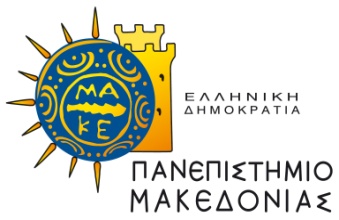 ΔΙΑΤΜΗΜΑΤΙΚΟ ΠΡΟΓΡΑΜΜΑ ΜΕΤΑΠΤΥΧΙΑΚΩΝ ΣΠΟΥΔΩΝ ΣΤΗΝ ΟΙΚΟΝΟΜΙΚΗ ΕΠΙΣΤΗΜΗΕπιτυχόντες (με σειρά κατάταξης) στο Δ.Π.Μ.Σ. στην Οικονομική ΕπιστήμηΑκαδημαϊκό Έτος 2016-2017ΕΠΙΤΥΧΟΝΤΕΣ 2016-2017ΕΠΙΤΥΧΟΝΤΕΣ 2016-2017Α/ΑΟΝΟΜΑΤΕΠΩΝΥΜΟ1ΓΚΑΪΤΑΤΖΗ ΜΑΡΙΑ2ΚΟΥΛΛΟΛΙ ΝΤΕΝΙΣ3ΑΡΑΜΠΑΤΖΙΔΗΣ ΙΩΑΝΝΗΣ4ΒΑΡΑΚΛΗ ΑΝΑΣΤΑΣΙΑ5ΜΟΝΟΣ ΒΑΣΙΛΕΙΟΣ6ΣΚΙΑΔΑΣ ΣΠΥΡΙΔΩΝ7ΔΙΑΜΑΝΤΟΠΟΥΛΟΣ ΧΡΙΣΤΟΦΟΡΟΣ8ΜΟΣΧΟΣ ΔΗΜΗΤΡΙΟΣ9ΜΟΥΤΣΙΟΥΝΑΣ ΠΑΣΧΑΛΗΣ10ΔΙΑΜΑΝΤΟΓΛΟΥ ΔΗΜΗΤΡΙΟΣ11ΧΟΤΖΑΛΛΙ ΜΑΡΙΝΕΛΑ12ΛΑΖΑΡΟΒ ΓΚΑΜΠΡΙΕΛ13ΠΟΖΑΤΖΙΔΗΣ ΝΙΚΟΛΑΟΣ14ΚΕΡΑΣΙΔΟΥ ΕΛΕΝΗ ΝΟΡΑ15ΜΟΣΧΟΠΟΥΛΟΥ ΜΑΡΙΑ16ΖΙΩΓΑΣ ΑΘΑΝΑΣΙΟΣ17ΣΙΩΜΟΣ ΧΡΗΣΤΟΣ18ΠΑΡΙΚΟΓΛΟΥ ΕΥΜΟΡΦΙΑ19ΑΒΡΑΜΠΑΚΗΣ ΒΑΣΙΛΕΙΟΣ20ΓΚΙΑΤΑΣ ΑΝΤΩΝΙΟΣ21ΜΠΑΛΛΑ ΠΑΡΑΣΚΕΥΗ22ΚΑΠΕΤΗ ΜΑΡΙΑ23ΜΠΑΡΜΠΑΛΙΟΣ ΧΡΗΣΤΟΣ24ΓΑΝΙΑΡΙΔΗΣ ΠΑΝΑΓΙΩΤΗΣ25ΣΚΑΡΚΑΛΑ ΑΛΕΞΑΝΔΡΑ26ΤΑΜΠΟΥΡΑΣ ΣΤΕΦΑΝΟΣ27ΝΑΤΣΙΟΠΟΥΛΟΥ ΑΝΑΣΤΑΣΙΑ28ΗΛΙΑΔΟΥ ΕΛΕΝΗ